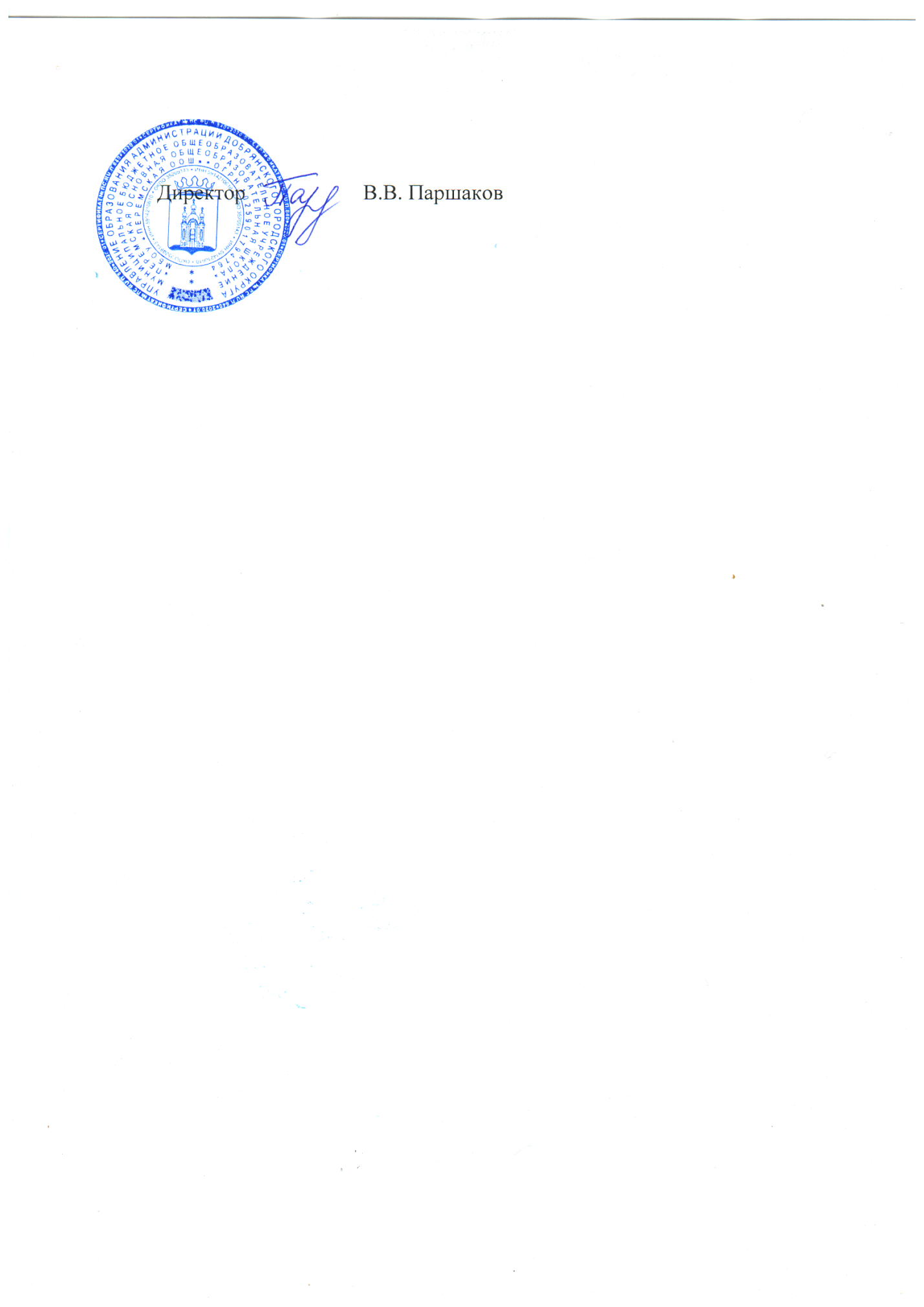 Менюучащихся МБОУ «Перемская ООШ» на 23 декабря 2020 годаУТВЕРЖДАЮ:                                            22.12.2020г                                            22.12.2020г                                            22.12.2020г                                            22.12.2020гПрием пищи, наименование блюдМасса порции1-4 клМасса порции 5-9 клЗАВТРАКЗАВТРАКЗапеканка из творога100   120Чай с лимоном200200Хлеб пшеничный4040Молоко сгущенное3030ОБЕДОБЕДОБЕДСуп картофельный с макаронными изделиями200250Хлеб пшеничный6060Компот из свежих фруктов200200Салат из капусты белокочанной100100Стоимость ученики 1-4 кл72,60 руб. 72,60 руб. Стоимость ученики 5-9 кл.81,40 руб.81,40 руб.